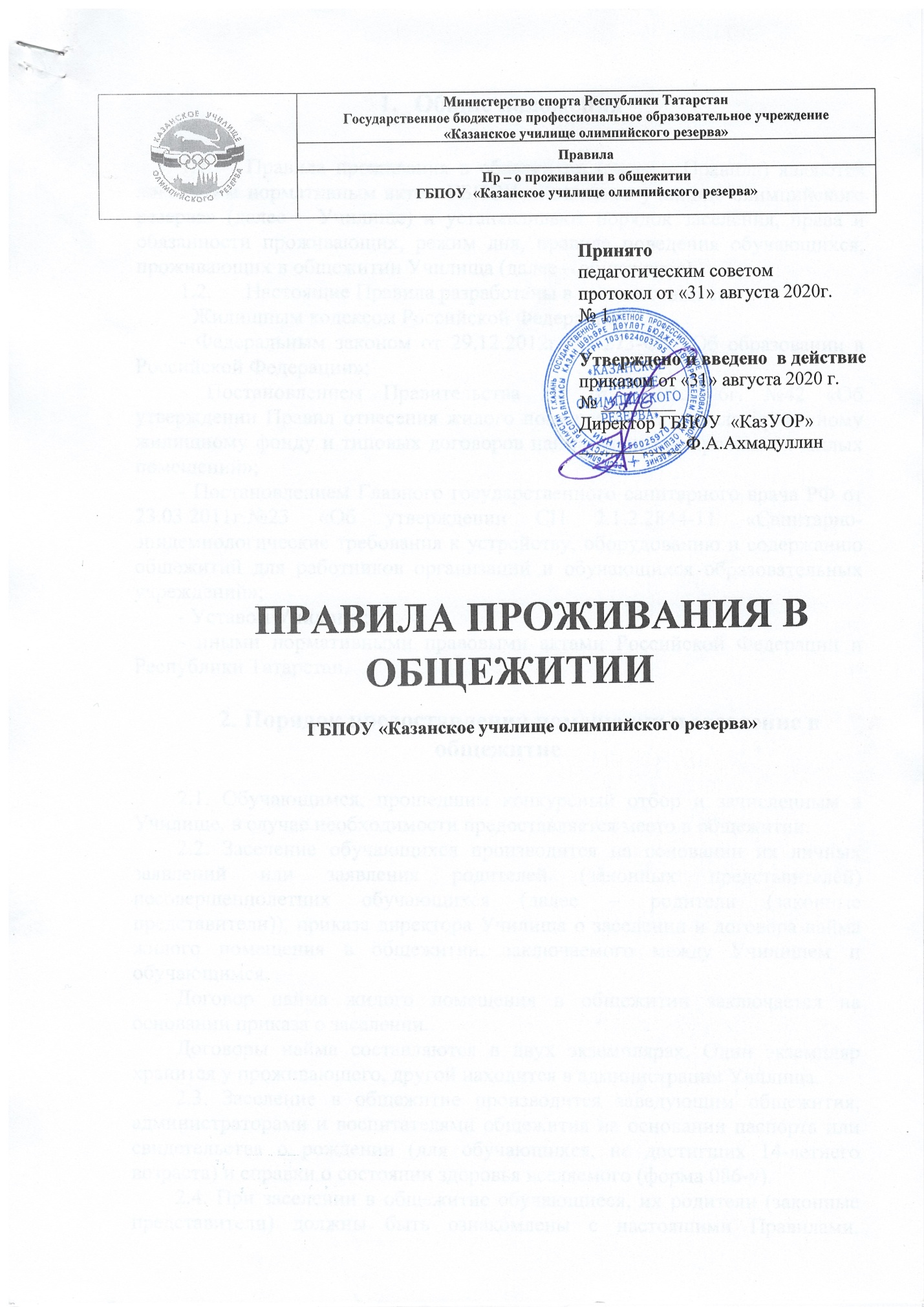 1. Общие положенияПравила проживания в общежитии (далее - Правила) являются локальным нормативным актом ГБПОУ «Казанское училище олимпийского резерва» (далее – Училище) и устанавливают порядок заселения, права и обязанности проживающих, режим дня, правила поведения обучающихся, проживающих в общежитии Училища (далее – общежитие).Настоящие Правила разработаны в соответствии с:- Жилищным кодексом Российской Федерации;- Федеральным законом от 29.12.2012г. № 273-ФЗ «Об образовании в Российской Федерации»;- Постановлением Правительства РФ от 26.01.2006г. №42 «Об утверждении Правил отнесения жилого помещения к специализированному жилищному фонду и типовых договоров найма специализированных жилых помещений»;- Уставом Училища;- иными нормативными правовыми актами Российской Федерации и Республики Татарстан. 2. Порядок предоставления помещения и заселение в общежитие2.1. Обучающимся, прошедшим конкурсный отбор и зачисленным в Училище, в случае необходимости предоставляется место в общежитии. 2.2. Заселение обучающихся производится на основании их личных заявлений или заявления родителей (законных представителей) несовершеннолетних обучающихся (далее – родители (законные представители)), приказа директора Училища о заселении и договора найма жилого помещения в общежитии, заключаемого между Училищем и обучающимся. Договор найма жилого помещения в общежитии заключается на основании приказа о заселении. Договоры найма составляются в двух экземплярах. Один экземпляр хранится у проживающего, другой находится в администрации Училища. 2.3. Заселение в общежитие производится заведующим общежития, администраторами и воспитателями общежития на основании паспорта или свидетельства о рождении (для обучающихся, не достигших 14-летнего возраста) и справки о состоянии здоровья вселяемого (форма 086-у). 2.4. При заселении в общежитие обучающиеся, их родители (законные представители) должны быть ознакомлены с настоящими Правилами, Положением о студенческом общежитии, правилами пожарной безопасности, правилами пользования бытовыми электроприборами, правилами техники безопасности, санитарно-гигиеническими требованиями для проживающих. Инструктаж проводится главным инженером, заведующим общежития, администратором общежития и воспитателями. 2.5. В обязательном порядке предоставляются места в общежитии обучающимся, относящимся к следующим категориям: - иногородние;- дети-сироты и дети, оставшиеся без попечения родителей (на основании списка детей-сирот и детей, оставшихся без попечения родителей); 2.6. В случае отчисления из Училища, расторжения договора найма жилого помещения, обучающийся обязан в трехдневный срок освободить занимаемое место (жилое помещение), сдав заведующему общежития по обходному листу данное место (жилое помещение) в чистом виде и весь полученный инвентарь в исправном состоянии. 2.7. Порядок пользования общежитием обучающимися, находящимися на каникулах, определяется с учетом их пожеланий администрацией Училища. В период с 01 июля по 31 августа при закрытии общежития на летние каникулы услуги временного проживания в общежитии не предоставляются. Исключение составляют случаи необходимости остаться учащимся на проживание в общежитии Училища по заявлению тренеров, заранее предупредив  администрацию общежития. 3. Права проживающих в общежитии3.1. Проживать в закрепленной жилой комнате при условии соблюдения настоящих Правил, Правил внутреннего распорядка обучающихся, иных локальных нормативных актов и договора найма жилого помещения в общежитии. 3.2. Пользоваться помещениями для самостоятельных занятий и помещениями культурно-бытового назначения. 3.3. Обращаться к администрации общежития с просьбами о своевременном ремонте, замене оборудования и инвентаря, вышедшего из строя не по их вине. 3.4. Участвовать в формировании Совета студенческого самоуправления и быть избранным в его состав. 3.5. Участвовать через Совет студенческого самоуправления в решении вопросов совершенствования жилищно-бытовых условий, организации воспитательной работы и досуга. 3.6. Пользоваться бытовой техникой с соблюдением правил техники безопасности, правил пожарной безопасности и правил пользования электроприборами. 3.7. Осуществлять иные права, предусмотренные договором найма жилого помещения. Несовершеннолетние обучающиеся имеют право на посещение родителями (законными представителями), близкими родственниками в свободное от учебных и спортивных занятий время (до 22.00 часов). Посещение родителями (законными представителями) обучающихся, родственниками обучающихся, иными посторонними лицами проходит строго в комнатах воспитателей, в комнате для самоподготовки или холле общежития. Присутствие родителей (законных представителей) обучающихся, родственников обучающихся, иных посторонних лиц в комнате проживания обучающихся разрешается не более 15 минут в день при условии разрешения воспитателя или администрации Училища. 4. Обязанности проживающих в общежитии4.1. Выполнять условия договора найма жилого помещения в общежитии. 4.2. В установленном порядке и сроки представлять документы для регистрации по месту пребывания, а также для постановки на воинский учет. Принять от заведующего общежития комнату с отметкой в журнале приема комнат с указанием состояния комнаты, а при выезде из комнаты сдать ее в таком же состоянии. 4.3. Во время пользования помещениями для самостоятельных занятий и помещениями культурно-бытового назначения соблюдать тишину и не создавать неудобства и помехи другим проживающим в пользовании указанными помещениями. 4.4. Сообщать обо всех неисправностях заведующему общежития или администратору общежития. 4.5. Беречь имущество Училища. Бережно относиться к помещениям, оборудованию и инвентарю; экономно расходовать электроэнергию и воду. 4.6. Бережно относиться к сантехническому оборудованию. Соблюдать в душевых и туалетах гигиенические и этические правила. 4.7. Ежедневно убирать и проветривать свои комнаты, производить влажную уборку. Один раз в неделю делать генеральную уборку. 4.8. Менять постельное белье не реже одного раза в 7 дней. 4.9. Ежедневно поддерживать чистоту и порядок в местах общего пользования (комнатах отдыха). 4.10. Возмещать причиненный материальный ущерб в соответствии с действующим законодательством и договором найма жилого помещения в общежитии. 4.11. Обеспечить возможность осмотра жилой комнаты администрацией Училища, заведующим общежития с целью контроля за соблюдением настоящих Правил, проверки сохранности имущества, проведения профилактических и других видов работ. 4.12. Предъявлять документы, удостоверяющие личность, по требованию заведующего общежития, воспитателя, администратора общежития. 4.13. Не допускать в комнате присутствия посторонних лиц без разрешения воспитателя, администрации Училища; 4.14. При входе в комнату старших, работников Училища, приветствовать их стоя. 4.15. Участвовать в генеральных субботниках и мероприятиях по благоустройству территории общежития. 4.16. При выходе их комнаты последним закрыть все окна и двери, выключить все электроприборы и освещение. 4.17. При выходе их общежития оставлять ключ от комнаты у администратора общежития. 4.18. При выбытии из общежития, а также при временном выезде, письменно предупреждать администратора общежития и заведующего общежития за одни сутки о выбытии. При выбытии из общежития или временном выезде на каникулы сдать администратору общежития, заведующему общежития полученное имущество в исправном состоянии, комнату в чистом состоянии и ключ под роспись. 4.19. Выполнять приказы и распоряжения директора, решения Педагогического совета, Совета студенческого самоуправления, распоряжения заведующего  общежития. 4.20. Не допускать конфликтных ситуаций, выполнять требования общепринятых морально-этических норм поведения и поддерживать атмосферу доброжелательности, сотрудничества и взаимного уважения. 4.21. Соблюдать правила внутреннего распорядка для обучающихся, проживающих в общежитии. 4.22. С 22.45 до 07.00 соблюдать полную тишину. 4.23. Освободить жилое помещение общежития в случаях закрытия общежития (п. 2.7 настоящих Правил), а также в иных случаях (проведения ремонта), установленные администрацией общежития. Родители (законные представители) обеспечивают освобождение жилых помещений общежития в отношении несовершеннолетних проживающих. 4.24. Выполнять иные обязанности, предусмотренные нормативными правовыми актами, локальными нормативными актами Училища. 5. Запреты для проживающих в общежитииПроживающим в общежитии запрещается: - самостоятельно (без согласования) покидать территорию Училища. По личным заявлениям обучающихся при согласовании родителей (законных представителей) обучающиеся могут после учебно-воспитательного, учебного и тренировочного процессов отпускаться домой в согласованное время в выходные, праздничные, каникулярные дни. - без согласования с заведующим общежития переселяться из одной комнаты в другую; - самовольно переносить имущество общежития из одной комнаты в другую; - самовольно врезать индивидуальные замки в дверные проемы в жилых комнатах; - производить переделку, исправление или ремонт электропроводки, использовать неисправные или самодельные нагревательные  и иные электроприборы; - самовольно проводить какие-либо коммуникации (компьютерные, телефонные, телевизионные и т. п.) в коридорах, комнатах, на фасадах общежития, проводить ремонт сантехники; - использовать неопломбированные представителем Училища, ответственным за пожарную безопасность, электрические чайники и обогревательные приборы; - использовать в комнате для проживания холодильники, утюги, микроволновые печи, мультиварки, пароварки и т.д.; - употреблять, хранить и распространять токсические и наркотические вещества, спиртные напитки; - курить на территории общежития и Училища в целом; - играть в азартные игры; - с 22.30 до 07.00 часов включать телевизоры, компьютеры и другие громкоговорящие устройства, петь, шуметь, громко разговаривать, нарушать покой проживающих; - оставлять посторонних лиц на ночлег; - сдвигать кровати вместе, спать без постельного белья; - садиться и ложиться на постели в верхней одежде, бросать мусор и другие бытовые отходы в раковины и унитазы; - наклеивать на стены жилых комнат и в местах общего пользования, кроме специально отведенных для этой цели мест, объявления, плакаты, расписания и иную информацию; - носить еду из столовой в комнаты, а также готовить пищу; - использовать в общежитии источники открытого огня; - оставлять в местах общего пользования мусор, личные вещи, средства личной гигиены и т.п.; выбрасывать из окна мусор и иные предметы; - содержать в помещениях общежития животных; - использовать при общении нецензурные выражения, грубить и унижать честь и достоинство других проживающих, работников Училища.В вечернее время выход из общежития после 21.00 часов запрещен. Возвращение после 22.00 часов считается нарушением дисциплины. 6. Правила внутреннего распорядка для обучающихся, проживающих в общежитии6.1. Все учащиеся и студенты, проживающие в общежитии должны строго подчиняться режиму работы Училища. 6.2. Режим дня обучающихся, проживающих в общежитии:6.3. Учащиеся и студенты, проживают в общежитии Училища ежедневно и круглосуточно.6.4. Учащиеся, проживающие в общежитии могут выезжать домой на выходные, праздничные дни и каникулы на основании личного заявления, либо заявления родителей (законных представителей). При необходимости учащиеся могут оставаться на выходные, праздничные, каникулярные дни в общежитии Училища по заявлению тренеров или родителей (законных представителей), заранее предупредив администрацию общежития.7. Пропускной режим в общежитие7.1. Вход в общежитие разрешен только для проживающих. На вахте общежития находится полный список проживающих с указанием номера комнаты.7.2. Все проживающие обязаны при входе в общежитие отметиться у администратора общежития.7.3. Родители (законные представители), близкие родственники не вправе вмешиваться в учебно-воспитательный процесс Училища за исключением случаев участия в управлении Училищем в форме, предусмотренной Уставом Училища.В случае нарушения настоящих Правил, Правил внутреннего распорядка обучающихся, иных локальных нормативных актов Училища, регламентирующих образовательный процесс, родителями (законными представителями) обучающихся, родственниками более двух раз администрация училища вправе ограничить вход нарушителя в общежитие и разрешить встречи с обучающимися, проживающими в общежитии, вне общежития или в фойе общежития.8. Требования безопасности по пути следования к месту учебы и при проживании в общежитии8.1. При следовании к месту учебы в качестве пешехода студенты (учащиеся) обязаны знать и выполнять следующие требования безопасности:8.1.1. Ходить только по тротуару, а там, где его нет – по краю проезжей части; на дорогах – навстречу идущему транспорту по левому краю (левой обочине).8.1.2. Переходить проезжую часть следует в местах, где имеются линии разметки или указатели переходов, а где их нет – на перекрестках улиц по линии тротуаров.8.1.3. Переходить через железнодорожные пути в местах, специально предназначенных для пешеходов.8.1.4. Автомобильную или железную дорогу вне населенного пункта переходить только на участках, где она хорошо просматривается в обе стороны.8.1.5. Прежде чем перейти улицу или дорогу следует убедиться в полной безопасности.8.1.6. Соблюдать осторожность при обходе транспортных средств и других препятствий, ограничивающих видимость проезжей части.8.1.7. Посадку и высадку производить со стороны тротуара или обочины и только после полной остановки транспортного средства.8.1.8. При приближении транспортного средства, подающего специальные звуковые или световые проблесковые сигналы красного или синего цвета, следует немедленно освободить проезжую часть. При нахождении на тротуаре – воздержаться от перехода.8.1.9. Строительные участки, участки ведения погрузочно-разгрузочных работ следует обходить в строго установленных местах, не ходить по строительному участку в целях сокращения пути во избежание травмы (строящиеся объекты должны быть ограждены, по периметру вывешены знаки безопасности).8.1.10. Во время гололеда идти только мелким шагом, по возможности выбирать дорожки, посыпанные песком, следить за движущимся вблизи транспортом, соблюдать осторожность.8.1.11. Зимой, проходя вблизи зданий, необходимо остерегаться возможного падения с крыши сосулек и схода снега. Не заходить за ленточные ограждения при проведении работ по очистке крыш от снега.8.1.12. Летом под лучами солнца необходимо ходить с покрытой головой.8.1.13. Обходить на безопасном расстоянии открытые люки колодцев, тепловые камеры и разрытые траншеи, а также старые и гнилые деревья, расположенные по маршруту движения. Не наступать на крышки колодцев.8.1.14. Запрещается:- переходить дорогу в неустановленных местах при наличии указателей для перехода;- переходить дорогу перед приближающимся транспортом;- переходить через ручьи, овраги в местах, не установленных для перехода;-  проходить через стройки и заходить за установленные ограждения.8.2. При пользовании общественным транспортом студенты и учащиеся обязаны знать и выполнять следующие требования безопасности:8.2.1. Ожидать транспортное средство, входить и выходить из него разрешается только на остановках (посадочных площадках).8.2.2. Всегда быть пристегнутыми ремнями безопасности во время движения транспортного средства (если данное транспортное средство оборудовано ремнями безопасности).8.2.3. Запрещается:- отвлекать водителя от управления транспортным средством во время его движения;- открывать двери транспортного средства во время его движения;- пользоваться транспортом, не предусмотренным для перевозки людей.8.2.4. В ситуациях обнаружения признаков теракта в транспорте студенты и учащиеся обязаны знать и выполнять следующие требования безопасности:- при обнаружении подозрительных посторонних предметов в салоне транспорта должны быть приняты меры по эвакуации пассажиров, в первую очередь необходимо предотвратить панику. По возможности записать адреса и телефоны пассажиров, которые могут сообщить полиции информацию о людях, оставивших подозрительные предметы в салоне.- до прибытия представителей компетентных органов не трогать посторонние подозрительные предметы.- помочь водителю сообщить в пожарную часть, медицинское учреждение, полицию.8.3. При нахождении на территории училища обязаны знать и выполнять следующие требования безопасности:8.3.1. При хождении по маршевым лестницам необходимо быть осторожными, передвигаться не торопясь, не толкаться, не бегать. Не трогать неисправные (поврежденные, либо не укрепленные) перила. Обо всех неисправностях немедленно сообщать администрации училища.8.3.2. При хождении по коридорам необходимо быть внимательным и осторожным, открываемые двери могут нанести серьезную травму. 8.3.3. При открывании и закрывании оконных рам необходимо соблюдать осторожность, не применять резких толчков. Открытые рамы не закреплять металлическими предметами, т.к. при сквозняках они могут быть выброшены рамой за окно.  Запрещается: становиться на подоконники, свешиваться с окон (корпус тела не должен вылезать за пределы оконного проема), вылезать на улицу через окно, выставлять за окно на внешний подоконник какие-либо предметы, самостоятельно мыть окна, загораживать проем окна личными вещами и другими предметами быта.8.3.4. Не закрывать приборы отопления, к ним должен быть свободный доступ. 8.3.5. Не заходить в места, не предназначенные для хождения (нахождения) учащихся и студентов (например, электрощитовая). 8.3.6. Запрещается:- находиться в местах, не предназначенных для хождения;- бегать по скользкому полу (непосредственно после мытья или натирания их специальными средствами для уборки). Необходимо идти, соблюдая осторожность, мелкими шагами;- отвлекаться посторонними разговорами.8.4. При прохождении по территории, где имеются животные, студенты (учащиеся) обязаны знать и выполнять следующие требования безопасности:8.4.1. Остерегаться укусов животных (собак, кошек и т.д.). Не трогать и не наклоняться к ним. Нельзя дразнить животных. Избегать попадания слюны животного на вашу кожу. 8.4.2. Необходимо постоянно помнить, что бродячие животные могут быть больны бешенством и другими опасными для человека заболеваниями. Основными признаками заболевания животного являются: вялость, либо чрезмерное возбуждение, хриплый лай, беспричинное бросание на людей (особенно сзади), злобное поведение, обильное слюнотечение, животное может быть неподвижно из-за паралича конечностей. В любом случае нельзя прикасаться руками к бродячим животным. При укусе животного, необходимо срочно обратиться в медучреждение.8.5. При нахождении на железнодорожных путях студенты (учащиеся) обязаны знать и выполнять следующие требования безопасности:8.5.1. Следует обращать внимание на знаки безопасности, предупреждающую окраску, наносимую на сооружения и устройства, выполнять требования, предусмотренные этими знаками и предупреждающей окраской.8.5.2. При движении и маневровых передвижениях составов, локомотивов, отцепов следует заблаговременно отходить в безопасное место на обочине или на междупутье, на расстояние не менее 2 метром от ближнего рельса.8.5.3. Проходить вдоль путей только по обочине пути.8.5.4. Следить за движущимися поездами, маневрирующими составами и локомотивами, отцепами вагонов.8.5.5. Прежде, чем выйти на путь из-за здания или из-за подвижного состава, следует убедиться в отсутствии движущегося по этому пути подвижного состава.8.5.6. Следует быть внимательными при движении поездов с гружеными вагонами, т.к. могут быть предметы, выступающие за пределы габаритов погрузки и подвижного состава.8.5.7. Переходить путь следует только под прямым углом, предварительно убедившись, что в этом месте нет движущегося на опасном расстоянии подвижного состава, локомотива, вагона и только в отведенных для этого местах. При обходе группы вагонов или локомотивов, стоящих на путях, переходить следует на расстоянии не менее 5 метров от них.8.5.8. Нельзя становиться на рельс между остряком и рамным рельсом или в желоба на стрелочном переводе.8.5.9. Запрещается:- подлезать под вагоны;- залезать и садиться на тормозную площадку и специальную подножку;- залезать на вагон, не предназначенный для посадки пассажиров.8.5.10. При посадке и высадке из вагона пассажирского поезда следует убедиться в исправности подножек, держаться за поручни, располагаться лицом к вагону. Посадку и высадку из вагона осуществлять при полной остановке поезда и на специальной платформе.8.6. Во избежание поражения электрическим током студенты (учащиеся) обязаны знать и соблюдать следующие требования электробезопасности:8.6.1. Заметив неисправность в электропроводке, электрооборудовании, электросветильниках необходимо принять меры, исключающие поражение людей электрическим током (оградить место, выставить наблюдающего и т.п.). Немедленно сообщить об этом администрации училища.8.6.2. Запутанный питающий провод любого электроприбора распутывать только при вынутой вилке из штепсельной розетки.8.6.3. При включении и выключении электроприборов браться только за корпус вилки или разъема.8.6.4. Пользоваться только исправными бытовыми электроприборами промышленного производства, в условиях соответствующих инструкциям предприятий-изготовителей.8.6.5. Запрещается:- брать в руки оборванные, висящие или лежащие на полу (земле) электропровода и наступать на них – они могут находиться под напряжением;- подходить к электрощитам, открывать двери электрощитов и электрошкафов;- прикасаться к токоведущим частям электроприборов, клеймам, неизолированным или поврежденным электропроводкам, к арматуре освещения;- допускать эксплуатацию оголенных электропроводов и касания ими труб отопления, водопроводов, конструктивных элементов здания;- пользоваться самодельными электроприборами (обогреватели, кипятильники, паяльники и т.д.);- пользоваться неисправными, неукрепленными, либо разбитыми выключателями и розетками;- пытаться самостоятельно устранить неполадки электрооборудования, в том числе и замена лампочек. В этом случае необходимо вызвать электрика.8.7. Во избежание пожара обязаны знать и выполнять следующие требования безопасности:8.7.1. Находясь на территории учреждения, поддерживать установленный противопожарный режим.8.7.2. В учебных и служебных помещениях и на территории учреждения курение и применение открытого огня запрещается.8.7.3. Все помещения должны постоянно содержаться в чистоте и порядке.8.7.4. Запрещается:- хранить на подоконниках, на шкафах, и других местах неубранные, неиспользуемые легковоспламеняющиеся предметы (бумага, легковоспламеняющиеся жидкости). Допускать скопление мусора, тряпок, посторонних предметов;- вешать одежду и другие предметы на выключатели, провода, светильники, гардины;- заклеивать, завешивать и закрывать провода легкосгораемыми материалами;- загромождать проходы внутри комнат, аудиторий, коридоров, эвакуационных выходов;8.7.5. При эксплуатации электроприборов запрещается;- оставлять без присмотра включенное электрооборудование, электроприборы и токоприемники (электронагревательные приборы, электрочайники, зарядные устройства, компьютеры, ноутбуки и т.д.);- эксплуатировать электролампы со снятыми колпаками (рассеивателями), обертывать электролампы и светильники бумагой, материей и другими легкогорючими материалами;- применять электроприборы в условиях, не соответствующих инструкциям предприятий-изготовителей или имеющие неисправности, могущие привести к пожарам, эксплуатировать провода и кабели с неисправной изоляцией.9. Ответственность за нарушение настоящих Правил9.1. За нарушение настоящих Правил к обучающимся могут быть применены меры дисциплинарного взыскания (замечание, выговор, выселение из общежития, отчисление из Училища) в соответствии с действующим законодательством Российской Федерации, нормативными правовыми актами и локальными нормативными актами Училища.Вопрос о применения дисциплинарного взыскания рассматривается администрацией Училища по представлению заместителя директора по учебной работе, заместителя директора по воспитательной работе, заведующего общежития.10. Порядок выселения из общежития10.1. Проживающие могут быть выселены из общежития в случаях:а) использования жилого помещения не по назначению;б) разрушения или повреждения жилого помещения проживающими или другими гражданами, за действия которых они отвечают;в) отказа проживающих от регистрации по месту пребывания;г) систематического нарушения проживающими прав и законных интересов соседей, которое делает невозможным совместное проживание в одном жилом помещении;д) отсутствия проживающих в общежитии без письменного предупреждения;е) однократного появления в общежитии в состоянии алкогольного или наркотического опьянения;ж) хранения, распространения наркотических средств;з) организации распития спиртных напитков, пива и напитков, изготавливаемых на их основе;и) курения в общежитии и на территории Училища;й) хранения проживающими в общежитии взрывчатых, химически опасных веществ или огнестрельного оружия;к) отчисления из группы спортивной подготовки;л) с прекращением трудовых отношений (для работников Училища);	м) с окончанием срока действия договора найма жилого помещения в общежитии;н) иных случаях, предусмотренных законодательством Российской Федерации.10.2. Выселение проживающих из общежития производится на основании приказа директора Училища в случаях:- расторжения договора найма жилого помещения в общежитии по основаниям, предусмотренным в договоре;- отчисления обучающегося из Училища до окончания срока обучения по причине нарушения настоящих Правил;- по личному заявлению проживающих;- при отчислении обучающихся из Училища по окончании срока обучения.Подъем …………………………………………............7.00Утренний туалет ……………………………………….7.00-7.20Завтрак (столовая ГБПОУ «КазУОР») ……………….7.30-8.00Выезд на тренировочные занятия ……………8.30Тренировочные занятия ………………………9.00-11.15Обед (столовая ГБПОУ «КазУОР») ………………….11.40-12.30Учебные занятия ………………………………………..12.30-17.00Полдник (столовая ГБПОУ «КазУОР») ………………15.25-15.35 Выезд на тренировочные занятия ……………17.20Тренировочные занятия ………………………17.35-19.45Ужин (столовая ГБПОУ «КазУОР») ………………….19.00-21.00Организационные мероприятия, самоподготовка …..20.00-22.15Осмотр санитарного состояния комнат, проверка наличия учащихся ……………………………………..22.00-22.30Отбой ………………………………………………........22.45